Publicado en Barcelona el 03/08/2022 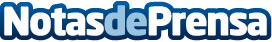 Grupo Copisa, presidido por Anna Cornadó, ha presentado su Informe de Sostenibilidad 2021El informe de sostenibilidad de Grupo Copisa, cómo comenta Anna Cornadó, se realiza anualmente desde 2010 utilizando como referencia algunos indicadores de los estándares del Global Reporting Initiative (GRI) que se consideran relevantes, y tomando como referencia los 10 Principios del Pacto Mundial de Naciones Unidas, así como su contribución a los Objetivos de Desarrollo SostenibleDatos de contacto:Ignacio Morata646542398Nota de prensa publicada en: https://www.notasdeprensa.es/grupo-copisa-presidido-por-anna-cornado-ha Categorias: Finanzas Comunicación Cataluña Recursos humanos Sostenibilidad http://www.notasdeprensa.es